The Town of New Market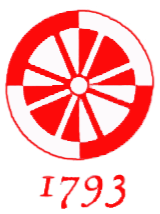 Town Council Meeting Agenda40 South AlleyDigital – Zoom MeetingTuesday, April 20, 2021(ID: 359 933 9974)Executive Session:  6:00 PMGeneral Session: 7:00 PMEXECUTIVE SESSIONTo consult with counsel to obtain legal advice under §3-305(b)(7) of the General Provisions Article. CONTINUED BUSINESS FROM APRIL 8, 2020North Alley Drainage Improvement Phase II Bids – Councilman Romanell and Engineer DuszaNEW BUSINESS Presentation:  Logan Cole – Eagle Scout Project:  Lacrosse Wall Proposal Draft Memorandum of Understanding – Proposed rehabilitation of blacksmith building located at 52 West Main Street (Barbara Fromer) – Jean LaPadula Speed Camera Vendor Selection – Councilman Romanell ***********************************************Zoom Meeting information: 
https://us02web.zoom.us/j/3599339974
Meeting ID: 359 933 9974
One tap mobile
+13017158592,,3599339974# US (Washington DC)Agenda Subject to revision